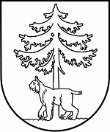 JĒKABPILS PILSĒTAS PAŠVALDĪBAJĒKABPILS PILSĒTAS DOMEReģistrācijas Nr.90000024205Brīvības iela 120, Jēkabpils, LV – 5201Tālrunis 65236777, fakss 65207304, elektroniskais pasts pasts@jekabpils.lvLĒMUMSJēkabpilī27.08.2020. (protokols Nr.15, 11.§) 	Nr.369Par maksas noteikšanu Jēkabpils pilsētas  pašvaldības dzīvnieku kapsētā sniegtajiem pakalpojumiemJēkabpils pilsētas pašvaldība (turpmāk – Pašvaldība) veic pastāvīgu kapsētu teritorijas labiekārtošanu, apzinot iedzīvotāju vajadzības un Pašvaldības iespējas kontekstā ar sabalansētu attīstību, nodrošina kapsētu apsaimniekošanas formas izvēli un atbilstošu uzraudzību, kā arī pārdomātu jomas attīstību, ievērojot šādus principus: problēmu apzināšana, prioritāšu definēšana un labākās risinājuma alternatīvas izvēle. Pašvaldībā tiek veidota dzīvnieku kapsēta. Atbilstoši likuma "Par pašvaldībām" 15.panta pirmās daļas 2.punktam pašvaldībām ir šādas autonomās funkcijas: kapsētu un beigto dzīvnieku apbedīšanas vietu izveidošana un uzturēšana. Jēkabpils pilsētā Zaļā ielā 27 ir izveidota dzīvnieku kapsēta. Tā sastāv no divām daļām: publiski pieejama dzīvnieku kapsēta, kurā apglabās lolojumdzīvnieku dzīvnieka līķi vai tā pelnus un slēgta tipa dzīvnieku kapsēta, kurā apglabās dzīvnieku līķus no dzīvnieku patversmes, bezsaimnieka dzīvnieka līķus vai tāda dzīvnieka līķi, kas nobeidzies vai eitanazēts veterinārmedicīnas aprūpes iestādē un ko dzīvnieka īpašnieks vai turētājs nevēlas apglabāt publiski pieejamā dzīvnieku kapsētā, kā arī dzīvnieku izcelsmes blakusproduktus, kas nav paredzēti cilvēku patēriņam. Ministru kabineta 2009.gada 29.septembra noteikumu Nr.1114 "Noteikumi par dzīvnieku kapsētu iekārtošanas, reģistrācijas, uzturēšanas, darbības izbeigšanas un likvidēšanas kārtību un aizsargjoslu noteikšanas metodiku ap dzīvnieku kapsētām" 21.punkts nosaka, ka dzīvnieku kapsētas valdītājs var noteikt maksu par pakalpojumu sniegšanu. Pamatojoties uz likuma "Par pašvaldībām" 15.panta pirmās daļas 2.punktu, 21.panta pirmās daļas 27.punktu, 41.panta pirmās daļas 2.punktu, Ministru kabineta 2009.gada 29.septembra noteikumu Nr.1114 "Noteikumi par dzīvnieku kapsētu iekārtošanas, reģistrācijas, uzturēšanas, darbības izbeigšanas un likvidēšanas kārtību un aizsargjoslu noteikšanas metodiku ap dzīvnieku kapsētām" 21.punktu,  ņemot vērā Attīstības un tautsaimniecības komitejas 30.07.2020. lēmumu (protokols Nr.8, 11.§), Finanšu komitejas 13.08.2020. lēmumu ( Nr.10, 6.§), Jēkabpils pilsētas dome nolemj:1.  Noteikt  maksu par Jēkabpils pilsētas dzīvnieku kapsētā sniegtajiem pakalpojumiem: 1.1. par liela dzīvnieka no 5,01 kilogramiem līdz 30 kilogramiem apbedīšanu  23,83 euro; 1.2. par liela dzīvnieka virs  30 kilogramiem apbedīšanu par katru nākamo kilogramu  0,80 euro; 1.3. par maza dzīvnieka no 20 gramiem līdz 5 kilogramiem apbedīšanu  16,88 euro. 2.  Lēmuma 1.punktā noteiktās maksas ietver darba un materiālu izmaksas un norādītas ar pievienotās vērtības nodokli 21%.3. Personām, kurām noteikts maznodrošinātas vai trūcīgas personas statuss, politiski represētajām  personām, nacionālās pretošanās kustības dalībniekiem, personām ar I un II grupas invaliditāti, Černobiļas AES avārijas seku likvidēšanas dalībniekiem (ČAES invalīds), noteikt maksu 50% apmērā no šī Lēmuma 1.punktā noteiktās maksas.4. Lēmums stājas spēkā 2020.gada 1.oktobrī.5. Kontroli par lēmuma izpildi veikt Jēkabpils pilsētas pašvaldības izpilddirektoram.Sēdes vadītājsDomes priekšsēdētājs	(paraksts)	A.KrapsTruksne 65207417	